Réflexion sur l’évaluation des acquis des élèves en classe de 1ère pour l’Eds SI 1- Que cherche-t-on réellement à examiner ? 1.1– Identification des compétences et principales connaissances en lien avec les séquences 4, 5b et 6 qui ont été travaillées pendant la phase de confinement:	Séquence 4 :	Séquence 5b :	Séquence 6 :1.2- Interroger la commande institutionnelle pour rendre explicite les connaissances à examiner et les tâches associées. 2- De quelles façons peut-on proposer cette évaluation ? QCMExercices de résolution de problème3- Comment faire en sorte que cette évaluation soit un appui pour la construction future des apprentissages ?L’évaluation effectuée permettra d’identifier les acquis des élèves au travers du document ci-dessous avec un objectif de centration sur le progrès : comparaison de ce qu’il sait ou sait faire aujourd’hui / auparavant :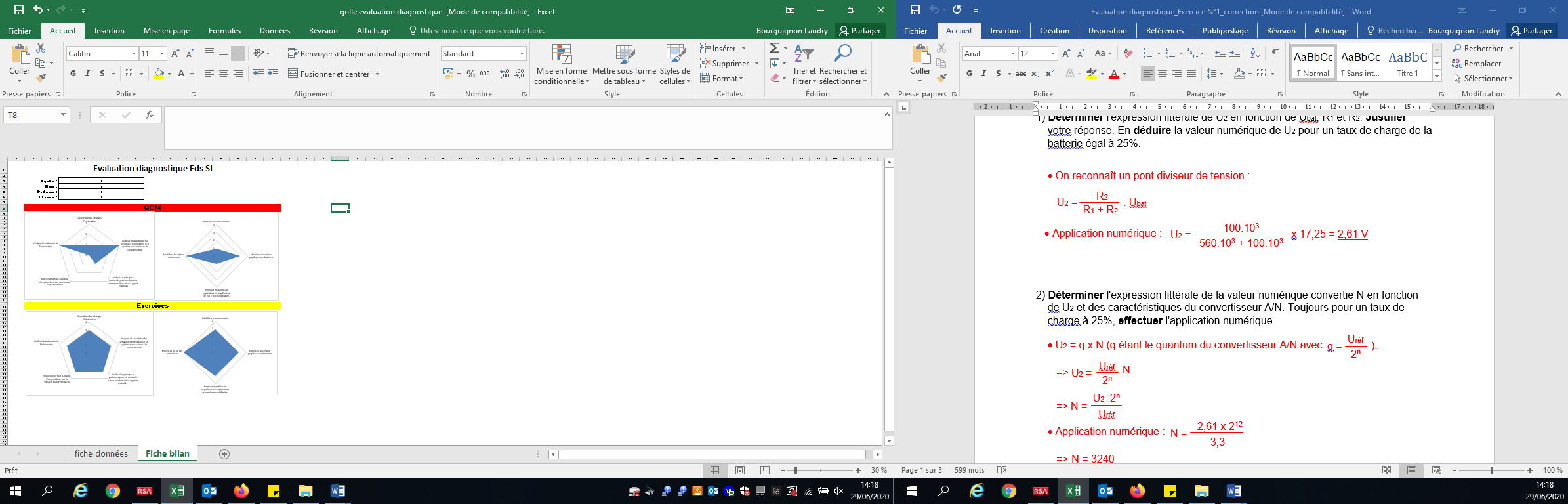 Le bilan du QCM permet d’identifier les écarts entre la connaissance visée de la connaissance de l’élève ou encore le nombre de connaissances nouvelles à élaborer.Les exercices permettent d’identifier l’applicabilité de la connaissance. L’écart exprime le caractère inutilisable d’un savoir.L’équipe pédagogique s’appuiera sur ces éléments pour la mise en œuvre du projet proposé à la séquence suivante.Compétences :Principales connaissances en lien avec la séquence :Analyser le besoin, l’organisation matérielle et fonctionnelle d’un produit par une démarche d’ingénierie systèmeAnalyser et caractériser les échanges d’information d’un système avec un réseau de communicationArchitecture Client/Serveur, cloud Architecture des réseaux de communication Débit/vitesse de transmissionAnalyser les principaux protocoles pour un réseau de communication et les supports matérielsProtocoles, trames Support filaire et sans filCaractériser les échanges d’informationsNatures et caractéristiques des signaux, des données, des supports de communication Protocole, trame Débit maximal, débit utileInstrumenter tout ou partie d’un produit en vue de mesurer les performancesCompétences :Principales connaissances en lien avec la séquence :Imaginer une solution originale, appropriée et esthétiqueScénarios d’usage et expériences utilisateurs Design d’interface et d’interactionInstrumenter tout ou partie d’un produit en vue de mesurer les performancesParamétrage d’une chaîne d’acquisitionAnalyser le comportement d’un objet à partir d’une description à événements discretsAlgorithme Analyser le traitement de l’informationAlgorithme, programme Langage informatique Notions sur l’intelligence artificielle ← plutôt en terminaleCompétences :Principales connaissances en lien avec la séquence :Analyser le besoin, l’organisation matérielle et fonctionnelle d’un produit par une démarche d’ingénierie systèmeDiagrammes fonctionnels, définition des exigences et des critères associés, cas d’utilisations (en lecture), analyse structurelleProposer et justifier des hypothèses ou simplification en vue d’une modélisationHypothèses simplificatrices Modélisation planeModéliser sous une forme graphique une structure, un mécanisme ou un circuitSchéma cinématique Graphe de liaisons et des actions mécaniquesModéliser les mouvements Modéliser les actions mécaniquesTrajectoires et mouvement Liaisons Torseurs cinématiques et d’actions mécaniques transmissibles, Réciprocité mouvement relatif/actions mécaniques associéesReprésenter une solution originaleOutil numérique graphique Modeleur volumiqueConnaissancesAnalyserModéliserValiderLimites de connaissanceTâches associéesNatures et caractéristiques des signaux, des données, des supports de communication xxxSignaux analogique, numérique, logique (TOR).Amplitude, valeur minimale, valeur maximale d'un signal.Caractéristiques temporelles d'un signal (ex : durée d'un bit).Signaux numériques utilisant le codage NRZ ou le codage Manchester.Données numériques codées en représentation binaire, hexadécimale, décimale, ASCII.Identifier la nature d'un signal à partir d'un chronogramme / oscillogramme fourni.Identifier les caractéristiques d'un signal à partir d'un chronogramme / oscillogramme fourni.Extraire les données contenues dans un signal à partir d'un chronogramme / oscillogramme fourni.Convertir les données dans différentes représentations numériques (binaire, hexadécimale, décimale, ASCII).Architecture des réseaux de communicationxLiaison point à point (avant d'aborder les réseaux) :- liaison parallèle, liaison série- mode de transmission (asynchrone, synchrone)- sens de transfert (simplex, semi-duplex, duplex)- détection des erreurs de transmission.Réseau de terrain (ex : Bus CAN).Réseau internet :- tailles : LAN, MAN, WAN- topologies : bus, étoile, anneau, maillée- principaux équipements d'interconnexion (répéteur,   concentrateur, routeur, etc.)- architectures en couches (modèle OSI, modèle TCP/IP)   (à peine abordé)Donner les caractéristiques d'une liaison point à point.Donner les caractéristiques d'un réseau de terrain.Donner les caractéristiques d'un réseau informatique.Support filaire et sans filxSupports filaires : câble coaxial, paire torsadée, fibre optique.Supports sans fil : liaison infrarouge, faisceaux hertziens (liaison Bluetooth, liaison Wi-Fi, liaison satellite).Caractériser la nature d'un support de transmission.Donner les avantages et les inconvénients d'un support de transmission.Identifier la donnée contenue dans une trame série RS232.À partir d'une trame série RS232 avec bit de parité, dire si une erreur de transmission a été détectée.Déterminer la durée d'émission d'une trame.Déterminer le nombre de trames transmises par seconde.Déterminer la valeur de l'identificateur d'une trame Bus CAN.Déterminer si une trame Bus CAN est une trame de données ou une trame de requête.Distinguer un Bus CAN de type low speed d'un bus CAN de type high speed.Dans le cas où plusieurs stations d'un Bus CAN souhaitent émettre simultanément, déterminer quelle station va prendre possession du bus (principe d'arbitrage).Identifier les bits de stuffing d'une trame Bus CAN.Protocolesxxx- Protocole d'une liaison série RS232- Protocole d'un bus CAN ou protocole d'une liaison I2C  (l'un ou l'autre, car pas le temps sinon)- Protocole HTTP (réseau internet) (à peine abordé)- Protocole TCP/IP (réseau internet) (à peine abordé)Caractériser la nature d'un support de transmission.Donner les avantages et les inconvénients d'un support de transmission.Identifier la donnée contenue dans une trame série RS232.À partir d'une trame série RS232 avec bit de parité, dire si une erreur de transmission a été détectée.Déterminer la durée d'émission d'une trame.Déterminer le nombre de trames transmises par seconde.Déterminer la valeur de l'identificateur d'une trame Bus CAN.Déterminer si une trame Bus CAN est une trame de données ou une trame de requête.Distinguer un Bus CAN de type low speed d'un bus CAN de type high speed.Dans le cas où plusieurs stations d'un Bus CAN souhaitent émettre simultanément, déterminer quelle station va prendre possession du bus (principe d'arbitrage).Identifier les bits de stuffing d'une trame Bus CAN.TramexxxTrame liaison série RS232Trame bus CAN ou trame liaison I2C  (l'une ou l'autre, car pas le temps sinon)Caractériser la nature d'un support de transmission.Donner les avantages et les inconvénients d'un support de transmission.Identifier la donnée contenue dans une trame série RS232.À partir d'une trame série RS232 avec bit de parité, dire si une erreur de transmission a été détectée.Déterminer la durée d'émission d'une trame.Déterminer le nombre de trames transmises par seconde.Déterminer la valeur de l'identificateur d'une trame Bus CAN.Déterminer si une trame Bus CAN est une trame de données ou une trame de requête.Distinguer un Bus CAN de type low speed d'un bus CAN de type high speed.Dans le cas où plusieurs stations d'un Bus CAN souhaitent émettre simultanément, déterminer quelle station va prendre possession du bus (principe d'arbitrage).Identifier les bits de stuffing d'une trame Bus CAN.Débit/vitesse de transmissionxxxDébit binaire (bit/s)Rapidité de modulation (baud)Déterminer le débit binaire d'une transmission de données à partir d'un chronogramme / oscillogramme fourni.Déterminer le débit binaire utile d'une transmission de données.Déterminer la rapidité de modulation d'une transmission de données à partir d'un chronogramme / oscillogramme fourni.Paramétrage d’une chaîne d’acquisitionxxxCapteur.Capteur inséré dans un pont diviseur de tension.Convertisseur analogique-numérique (CAN).(L'amplification et le filtrage seront abordés en terminale)Justifier le choix d'un capteur.Qualifier les caractéristiques d'entrée-sortie d'un capteur.Identifier la nature et les caractéristiques des grandeurs en différents points de la chaîne d'acquisition.Déterminer la tension délivrée par un pont diviseur de tension dans lequel un capteur est inséré.Déterminer la valeur numérique obtenue suite à la conversion analogique-numérique d'une grandeur analogique donnée.Déterminer le pas de progression (quantum) d'un convertisseur analogique-numérique à partir de sa résolution (en nombre de bits) et de sa tension de référence Vref.Déterminer la pleine échelle d'un convertisseur analogique-numérique (CAN).AlgorithmexAlgorithme, algorigramme.Structures algorithmiques de base (séquence, alternative, répétitives).Types de variables.Entrées/Sorties.Affectation. Opérations arithmétiques et logiques.Incrémentation, décrémentation.Compléter, modifier ou concevoir un algorithme (ou algorigramme) pour traduire le comportement attendu ou observé d’un produit.Compléter, modifier ou écrire un programme informatique pour traduire le comportement attendu ou observé d’un produit.Traduire un algorithme simple dans un langage de programmation donné (langage Python de préférence, autres langages de façon complémentaire).À partir d'un programme écrit dans un langage de programmation donné, déduire l'algorithme (ou l'algorigramme) correspondant.Programme, langage informatiquexxLangage Python :- programmation des structures algorithmiques de base- saisie au clavier/affichage sur une console.Sensibilisation à d'autres langages informatiques (de façon complémentaire).Les sous-programmes (les fonctions).Compléter, modifier ou concevoir un algorithme (ou algorigramme) pour traduire le comportement attendu ou observé d’un produit.Compléter, modifier ou écrire un programme informatique pour traduire le comportement attendu ou observé d’un produit.Traduire un algorithme simple dans un langage de programmation donné (langage Python de préférence, autres langages de façon complémentaire).À partir d'un programme écrit dans un langage de programmation donné, déduire l'algorithme (ou l'algorigramme) correspondant.LiaisonsxConnaissance des liaisons normalisées et de leur représentation.Définir/Caractériser le mouvement d’un solide.Tracer les trajectoires associées aux points d’un solide pour un mouvement élémentaire (translations et rotation).Trajectoires et mouvementxConnaissance des différents mouvements :- mouvements de translation rectiligne, de translation   circulaire, de translation plane quelconque- mouvement de rotation autour d’un axe fixe- mouvement plan général.Définir/Caractériser le mouvement d’un solide.Tracer les trajectoires associées aux points d’un solide pour un mouvement élémentaire (translations et rotation).Torseurs cinématiquesxTableau des degrés de liberté associé à une liaison normalisée. Paramétrage des degrés de liberté.Définir/Caractériser le mouvement d’un solide.Tracer les trajectoires associées aux points d’un solide pour un mouvement élémentaire (translations et rotation).Graphe de liaisons et des AMxReprésentation du graphe des liaisons d'un mécanisme.Représenter le schéma cinématique d’un mécanisme simple :- associer une liaison à des surfaces en contact ou à   un mouvement observé entre deux sous-ensembles- représenter une liaison entre deux sous-ensembles   dans le plan et dans l’espace-réaliser le graphe des liaisons d’un mécanisme   simple.Schéma cinématique xReprésentation plane et spatiale des liaisons.Représenter le schéma cinématique d’un mécanisme simple :- associer une liaison à des surfaces en contact ou à   un mouvement observé entre deux sous-ensembles- représenter une liaison entre deux sous-ensembles   dans le plan et dans l’espace-réaliser le graphe des liaisons d’un mécanisme   simple.Hypothèses simplificatrices Modélisation planexSymétrie des actions mécaniques et des surfaces en contact par rapport à un plan.Proposer et justifier des hypothèses ou simplification en vue d’une modélisation.Torseurs d’actions mécaniques transmissiblesxActions mécaniques (de contact et à distance) : forces et moments.Isolement de solide.Torseur d’actions mécaniques transmissibles d’une liaison.Modéliser les actions mécaniques :- associer un torseur d’action mécanique   transmissible pour une liaison donnée dans le    repère local- associer un vecteur force à un contact entre deux   solides dans le plan après isolement.Déterminer l’effort d’un ressort en fonction de ses caractéristiques.Calculer le moment d’une ou de plusieurs forces.Calculer une résultante de forces.Limites de connaissanceTâches associéesQCMExercice résolution de pbActivité pratiqueSignaux analogique, numérique, logique (TOR).Amplitude, valeur minimale, valeur maximale d'un signal.Caractéristiques temporelles d'un signal (ex : durée d'un bit).Signaux numériques utilisant le codage NRZ ou le codage Manchester.Données numériques codées en représentation binaire, hexadécimale, décimale, ASCII.Identifier la nature d'un signal à partir d'un chronogramme / oscillogramme fourni.Identifier les caractéristiques d'un signal à partir d'un chronogramme / oscillogramme fourni.Extraire les données contenues dans un signal à partir d'un chronogramme / oscillogramme fourni.Convertir les données dans différentes représentations numériques (binaire, hexadécimale, décimale, ASCII).xxxxxxxLiaison point à point (avant d'aborder les réseaux) :- liaison parallèle, liaison série- mode de transmission (asynchrone, synchrone)- sens de transfert (simplex, semi-duplex, duplex)- détection des erreurs de transmission.Réseau de terrain (ex : Bus CAN).Réseau internet :- tailles : LAN, MAN, WAN- topologies : bus, étoile, anneau, maillée- principaux équipements d'interconnexion (répéteur,   concentrateur, routeur, etc.)- architectures en couches (modèle OSI, modèle TCP/IP)   (à peine abordé)Donner les caractéristiques d'une liaison point à point.Donner les caractéristiques d'un réseau de terrain.Donner les caractéristiques d'un réseau informatique.xxxSupports filaires : câble coaxial, paire torsadée, fibre optique.Supports sans fil : liaison infrarouge, faisceaux hertziens (liaison Bluetooth, liaison Wi-Fi, liaison satellite).Caractériser la nature d'un support de transmission.Donner les avantages et les inconvénients d'un support de transmission.Identifier la donnée contenue dans une trame série RS232.À partir d'une trame série RS232 avec bit de parité, dire si une erreur de transmission a été détectée.Déterminer la durée d'émission d'une trame.Déterminer le nombre de trames transmises par seconde.Déterminer la valeur de l'identificateur d'une trame Bus CAN.Déterminer si une trame Bus CAN est une trame de données ou une trame de requête.Distinguer un Bus CAN de type low speed d'un bus CAN de type high speed.Dans le cas où plusieurs stations d'un Bus CAN souhaitent émettre simultanément, déterminer quelle station va prendre possession du bus (principe d'arbitrage).Identifier les bits de stuffing d'une trame Bus CAN.xxx- Protocole d'une liaison série RS232- Protocole d'un bus CAN ou protocole d'une liaison I2C  (l'un ou l'autre, car pas le temps sinon)- Protocole HTTP (réseau internet) (à peine abordé)- Protocole TCP/IP (réseau internet) (à peine abordé)Caractériser la nature d'un support de transmission.Donner les avantages et les inconvénients d'un support de transmission.Identifier la donnée contenue dans une trame série RS232.À partir d'une trame série RS232 avec bit de parité, dire si une erreur de transmission a été détectée.Déterminer la durée d'émission d'une trame.Déterminer le nombre de trames transmises par seconde.Déterminer la valeur de l'identificateur d'une trame Bus CAN.Déterminer si une trame Bus CAN est une trame de données ou une trame de requête.Distinguer un Bus CAN de type low speed d'un bus CAN de type high speed.Dans le cas où plusieurs stations d'un Bus CAN souhaitent émettre simultanément, déterminer quelle station va prendre possession du bus (principe d'arbitrage).Identifier les bits de stuffing d'une trame Bus CAN.xxxxTrame liaison série RS232Trame bus CAN ou trame liaison I2C  (l'une ou l'autre, car pas le temps sinon)Caractériser la nature d'un support de transmission.Donner les avantages et les inconvénients d'un support de transmission.Identifier la donnée contenue dans une trame série RS232.À partir d'une trame série RS232 avec bit de parité, dire si une erreur de transmission a été détectée.Déterminer la durée d'émission d'une trame.Déterminer le nombre de trames transmises par seconde.Déterminer la valeur de l'identificateur d'une trame Bus CAN.Déterminer si une trame Bus CAN est une trame de données ou une trame de requête.Distinguer un Bus CAN de type low speed d'un bus CAN de type high speed.Dans le cas où plusieurs stations d'un Bus CAN souhaitent émettre simultanément, déterminer quelle station va prendre possession du bus (principe d'arbitrage).Identifier les bits de stuffing d'une trame Bus CAN.xxxxxxxDébit binaire (bit/s)Rapidité de modulation (baud)Déterminer le débit binaire d'une transmission de données à partir d'un chronogramme / oscillogramme fourni.Déterminer le débit binaire utile d'une transmission de données.Déterminer la rapidité de modulation d'une transmission de données à partir d'un chronogramme / oscillogramme fourni.xxxxxxCapteur.Capteur inséré dans un pont diviseur de tension.Convertisseur analogique-numérique (CAN).(L'amplification et le filtrage seront abordés en terminale)Justifier le choix d'un capteur.Qualifier les caractéristiques d'entrée-sortie d'un capteur.Identifier la nature et les caractéristiques des grandeurs en différents points de la chaîne d'acquisition.Déterminer la tension délivrée par un pont diviseur de tension dans lequel un capteur est inséré.Déterminer la valeur numérique obtenue suite à la conversion analogique-numérique d'une grandeur analogique donnée.Déterminer le pas de progression (quantum) d'un convertisseur analogique-numérique à partir de sa résolution (en nombre de bits) et de sa tension de référence Vref.Déterminer la pleine échelle d'un convertisseur analogique-numérique (CAN).xxxxxxxxxAlgorithme, algorigramme.Structures algorithmiques de base (séquence, alternative, répétitives).Types de variables.Entrées/Sorties.Affectation. Opérations arithmétiques et logiques.Incrémentation, décrémentation.Compléter, modifier ou concevoir un algorithme (ou algorigramme) pour traduire le comportement attendu ou observé d’un produit.Compléter, modifier ou écrire un programme informatique pour traduire le comportement attendu ou observé d’un produit.Traduire un algorithme simple dans un langage de programmation donné (langage Python de préférence, autres langages de façon complémentaire).À partir d'un programme écrit dans un langage de programmation donné, déduire l'algorithme (ou l'algorigramme) correspondant.xxxLangage Python :- programmation des structures algorithmiques de base- saisie au clavier/affichage sur une console.Sensibilisation à d'autres langages informatiques (de façon complémentaire).Les sous-programmes (les fonctions).Compléter, modifier ou concevoir un algorithme (ou algorigramme) pour traduire le comportement attendu ou observé d’un produit.Compléter, modifier ou écrire un programme informatique pour traduire le comportement attendu ou observé d’un produit.Traduire un algorithme simple dans un langage de programmation donné (langage Python de préférence, autres langages de façon complémentaire).À partir d'un programme écrit dans un langage de programmation donné, déduire l'algorithme (ou l'algorigramme) correspondant.xConnaissance des liaisons normalisées et de leur représentation.Définir/Caractériser le mouvement d’un solide.Tracer les trajectoires associées aux points d’un solide pour un mouvement élémentaire (translations et rotation).xxConnaissance des différents mouvements :- mouvements de translation rectiligne, de translation   circulaire, de translation plane quelconque- mouvement de rotation autour d’un axe fixe- mouvement plan général.Définir/Caractériser le mouvement d’un solide.Tracer les trajectoires associées aux points d’un solide pour un mouvement élémentaire (translations et rotation).xTableau des degrés de liberté associé à une liaison normalisée. Paramétrage des degrés de liberté.Définir/Caractériser le mouvement d’un solide.Tracer les trajectoires associées aux points d’un solide pour un mouvement élémentaire (translations et rotation).xReprésentation du graphe des liaisons d'un mécanisme.Représenter le schéma cinématique d’un mécanisme simple :- associer une liaison à des surfaces en contact ou à   un mouvement observé entre deux sous-  ensembles- représenter une liaison entre deux sous-  ensembles dans le plan et dans l’espace- réaliser le graphe des liaisons d’un mécanisme  simple.xReprésentation plane et spatiale des liaisons.Représenter le schéma cinématique d’un mécanisme simple :- associer une liaison à des surfaces en contact ou à   un mouvement observé entre deux sous-  ensembles- représenter une liaison entre deux sous-  ensembles dans le plan et dans l’espace- réaliser le graphe des liaisons d’un mécanisme  simple.xxxxxSymétrie des actions mécaniques et des surfaces en contact par rapport à un plan.Proposer et justifier des hypothèses ou simplification en vue d’une modélisation.xxActions mécaniques (de contact et à distance) : forces et moments.Isolement de solide.Torseur d’actions mécaniques transmissibles d’une liaison.Modéliser les actions mécaniques :- associer un torseur d’action mécanique   transmissible pour une liaison donnée dans le    repère local- associer un vecteur force à un contact entre deux   solides dans le plan après isolement.Déterminer l’effort d’un ressort en fonction de ses caractéristiques.Calculer le moment d’une ou de plusieurs forces.Calculer une résultante de forces.xxxxxxLimites de connaissanceTâches associéesQCMCompétencesSignaux analogique, numérique, logique (TOR).Amplitude, valeur minimale, valeur maximale d'un signal.Caractéristiques temporelles d'un signal (ex : durée d'un bit).Signaux numériques utilisant le codage NRZ ou le codage Manchester.Données numériques codées en représentation binaire, hexadécimale, décimale, ASCII.Identifier la nature d'un signal à partir d'un chronogramme / oscillogramme fourni.Identifier les caractéristiques d'un signal à partir d'un chronogramme / oscillogramme fourni.Convertir les données dans différentes représentations numériques (binaire, hexadécimale, décimale, ASCII).Q1Q2Q3Caractériser les échanges d’informationLiaison point à point (avant d'aborder les réseaux) :- liaison parallèle, liaison série- mode de transmission (asynchrone, synchrone)- sens de transfert (simplex, semi-duplex, duplex)- détection des erreurs de transmission.Réseau de terrain (ex : Bus CAN).Réseau internet :- tailles : LAN, MAN, WAN- topologies : bus, étoile, anneau, maillée- principaux équipements d'interconnexion (répéteur,   concentrateur, routeur, etc.)- architectures en couches (modèle OSI, modèle TCP/IP)   (à peine abordé)Donner les caractéristiques d'une liaison point à point.Donner les caractéristiques d'un réseau de terrain.Donner les caractéristiques d'un réseau informatique.Q4Q5Q6Analyser et caractériser les échanges d’informations d’un système avec un réseau de communicationSupports filaires : câble coaxial, paire torsadée, fibre optique.Supports sans fil : liaison infrarouge, faisceaux hertziens (liaison Bluetooth, liaison Wi-Fi, liaison satellite).Caractériser la nature d'un support de transmission.Dans le cas où plusieurs stations d'un Bus CAN souhaitent émettre simultanément, déterminer quelle station va prendre possession du bus (principe d'arbitrage).Q7Analyser les principaux protocoles pour un réseau de communication et les supports matériels- Protocole d'une liaison série RS232- Protocole d'un bus CAN ou protocole d'une liaison I2C  (l'un ou l'autre, car pas le temps sinon)- Protocole HTTP (réseau internet) (à peine abordé)- Protocole TCP/IP (réseau internet) (à peine abordé)Caractériser la nature d'un support de transmission.Dans le cas où plusieurs stations d'un Bus CAN souhaitent émettre simultanément, déterminer quelle station va prendre possession du bus (principe d'arbitrage).Q8Analyser les principaux protocoles pour un réseau de communication et les supports matérielsTrame liaison série RS232Trame bus CAN ou trame liaison I2C  (l'une ou l'autre, car pas le temps sinon)Caractériser la nature d'un support de transmission.Dans le cas où plusieurs stations d'un Bus CAN souhaitent émettre simultanément, déterminer quelle station va prendre possession du bus (principe d'arbitrage).Q8Analyser les principaux protocoles pour un réseau de communication et les supports matérielsCapteur.Capteur inséré dans un pont diviseur de tension.Convertisseur analogique-numérique (CAN).(L'amplification et le filtrage seront abordés en terminale)Qualifier les caractéristiques d'entrée-sortie d'un capteur.Q9Instrumenter tout ou partie d’un produit en vue de mesurer les performancesAlgorithme, algorigramme.Structures algorithmiques de base (séquence, alternative, répétitives).Compléter, modifier ou concevoir un algorithme (ou algorigramme) pour traduire le comportement attendu ou observé d’un produit.Q10Analyser le traitement de l’informationConnaissance des liaisons normalisées et de leur représentation.Définir/Caractériser le mouvement d’un solide.Q11Modéliser les mouvementsTableau des degrés de liberté associé à une liaison normalisée. Paramétrage des degrés de liberté.Définir/Caractériser le mouvement d’un solide.Q11Modéliser les mouvementsReprésentation plane et spatiale des liaisons.Représenter le schéma cinématique d’un mécanisme simple :- associer une liaison à des surfaces en contact ou à   un mouvement observé entre deux sous-  ensembles- représenter une liaison entre deux sous-  ensembles dans le plan et dans l’espaceQ12Modéliser sous forme graphique un mécanismeSymétrie des actions mécaniques et des surfaces en contact par rapport à un plan.Proposer et justifier des hypothèses ou simplification en vue d’une modélisation.Q13.1Proposer et justifier des hypothèses ou simplification en vue d’une modélisation.Actions mécaniques (de contact et à distance) : forces et moments.Isolement de solide.Torseur d’actions mécaniques transmissibles d’une liaison.Modéliser les actions mécaniques :- associer un torseur d’action mécanique   transmissible pour une liaison donnée dans le    repère local- associer un vecteur force à un contact entre deux   solides dans le plan après isolement.Déterminer l’effort d’un ressort en fonction de ses caractéristiques.Q13Modéliser  les actions mécaniquesLimites de connaissanceTâches associéesExercice résolution de pbCompétencesSignaux analogique, numérique, logique (TOR).Amplitude, valeur minimale, valeur maximale d'un signal.Caractéristiques temporelles d'un signal (ex : durée d'un bit).Signaux numériques utilisant le codage NRZ ou le codage Manchester.Données numériques codées en représentation binaire, hexadécimale, décimale, ASCII.Extraire les données contenues dans un signal à partir d'un chronogramme / oscillogramme fourni.Convertir les données dans différentes représentations numériques (binaire, hexadécimale, décimale, ASCII).Ex1Caractériser les échanges d’informationSupports filaires : câble coaxial, paire torsadée, fibre optique.Supports sans fil : liaison infrarouge, faisceaux hertziens (liaison Bluetooth, liaison Wi-Fi, liaison satellite).Identifier la donnée contenue dans une trame série RS232.À partir d'une trame série RS232 avec bit de parité, dire si une erreur de transmission a été détectée.Déterminer la durée d'émission d'une trame.Déterminer le nombre de trames transmises par seconde.Déterminer la valeur de l'identificateur d'une trame Bus CAN.Déterminer si une trame Bus CAN est une trame de données ou une trame de requête.Ex1Analyser les principaux protocoles pour un réseau de communication et les supports matériels- Protocole d'une liaison série RS232- Protocole d'un bus CAN ou protocole d'une liaison I2C  (l'un ou l'autre, car pas le temps sinon)- Protocole HTTP (réseau internet) (à peine abordé)- Protocole TCP/IP (réseau internet) (à peine abordé)Identifier la donnée contenue dans une trame série RS232.À partir d'une trame série RS232 avec bit de parité, dire si une erreur de transmission a été détectée.Déterminer la durée d'émission d'une trame.Déterminer le nombre de trames transmises par seconde.Déterminer la valeur de l'identificateur d'une trame Bus CAN.Déterminer si une trame Bus CAN est une trame de données ou une trame de requête.Ex1Analyser les principaux protocoles pour un réseau de communication et les supports matérielsTrame liaison série RS232Trame bus CAN ou trame liaison I2C  (l'une ou l'autre, car pas le temps sinon)Identifier la donnée contenue dans une trame série RS232.À partir d'une trame série RS232 avec bit de parité, dire si une erreur de transmission a été détectée.Déterminer la durée d'émission d'une trame.Déterminer le nombre de trames transmises par seconde.Déterminer la valeur de l'identificateur d'une trame Bus CAN.Déterminer si une trame Bus CAN est une trame de données ou une trame de requête.Ex1Analyser les principaux protocoles pour un réseau de communication et les supports matérielsDébit binaire (bit/s)Rapidité de modulation (baud)Déterminer le débit binaire d'une transmission de données à partir d'un chronogramme / oscillogramme fourni.Déterminer le débit binaire utile d'une transmission de données.Déterminer la rapidité de modulation d'une transmission de données à partir d'un chronogramme / oscillogramme fourni.Ex1Caractériser les échanges d’informationCapteur.Capteur inséré dans un pont diviseur de tension.Convertisseur analogique-numérique (CAN).(L'amplification et le filtrage seront abordés en terminale)Qualifier les caractéristiques d'entrée-sortie d'un capteur.Identifier la nature et les caractéristiques des grandeurs en différents points de la chaîne d'acquisition.Déterminer la tension délivrée par un pont diviseur de tension dans lequel un capteur est inséré.Déterminer la valeur numérique obtenue suite à la conversion analogique-numérique d'une grandeur analogique donnée.Déterminer le pas de progression (quantum) d'un convertisseur analogique-numérique à partir de sa résolution (en nombre de bits) et de sa tension de référence Vref.Déterminer la pleine échelle d'un convertisseur analogique-numérique (CAN).Ex1Instrumenter tout ou partie d’un produit en vue de mesurer les performancesAlgorithme, algorigramme.Structures algorithmiques de base (séquence, alternative, répétitives).Types de variables.Entrées/Sorties.Affectation. Opérations arithmétiques et logiques.Incrémentation, décrémentation.Compléter, modifier ou concevoir un algorithme (ou algorigramme) pour traduire le comportement attendu ou observé d’un produit.Compléter, modifier ou écrire un programme informatique pour traduire le comportement attendu ou observé d’un produit.Traduire un algorithme simple dans un langage de programmation donné (langage Python de préférence, autres langages de façon complémentaire).À partir d'un programme écrit dans un langage de programmation donné, déduire l'algorithme (ou l'algorigramme) correspondant.Ex1Analyser le traitement de l’informationLangage Python :- programmation des structures algorithmiques de base- saisie au clavier/affichage sur une console.Sensibilisation à d'autres langages informatiques (de façon complémentaire).Les sous-programmes (les fonctions).Compléter, modifier ou concevoir un algorithme (ou algorigramme) pour traduire le comportement attendu ou observé d’un produit.Compléter, modifier ou écrire un programme informatique pour traduire le comportement attendu ou observé d’un produit.Traduire un algorithme simple dans un langage de programmation donné (langage Python de préférence, autres langages de façon complémentaire).À partir d'un programme écrit dans un langage de programmation donné, déduire l'algorithme (ou l'algorigramme) correspondant.Ex1Analyser le traitement de l’informationConnaissance des liaisons normalisées et de leur représentation.Définir/Caractériser le mouvement d’un solide.Tracer les trajectoires associées aux points d’un solide pour un mouvement élémentaire (translations et rotation).Ex2Modéliser les mouvementsConnaissance des différents mouvements :- mouvements de translation rectiligne, de translation   circulaire, de translation plane quelconque- mouvement de rotation autour d’un axe fixe- mouvement plan général.Définir/Caractériser le mouvement d’un solide.Tracer les trajectoires associées aux points d’un solide pour un mouvement élémentaire (translations et rotation).Ex2Modéliser les mouvementsReprésentation du graphe des liaisons d'un mécanisme.Représenter le schéma cinématique d’un mécanisme simple :- associer une liaison à des surfaces en contact ou à   un mouvement observé entre deux sous-  ensembles- représenter une liaison entre deux sous-  ensembles dans le plan et dans l’espace- réaliser le graphe des liaisons d’un mécanisme  simple.Ex2Modéliser sous forme graphique un mécanismeReprésentation plane et spatiale des liaisons.Représenter le schéma cinématique d’un mécanisme simple :- associer une liaison à des surfaces en contact ou à   un mouvement observé entre deux sous-  ensembles- représenter une liaison entre deux sous-  ensembles dans le plan et dans l’espace- réaliser le graphe des liaisons d’un mécanisme  simple.Ex2Modéliser sous forme graphique un mécanismeSymétrie des actions mécaniques et des surfaces en contact par rapport à un plan.Proposer et justifier des hypothèses ou simplification en vue d’une modélisation.Ex2Proposer et justifier des hypothèses ou simplification en vue d’une modélisation.Actions mécaniques (de contact et à distance) : forces et moments.Isolement de solide.Torseur d’actions mécaniques transmissibles d’une liaison.Déterminer l’effort d’un ressort en fonction de ses caractéristiques.Calculer le moment d’une ou de plusieurs forces.Calculer une résultante de forces.Ex2Modéliser  les actions mécaniques